
MEMBERSHIP APPLICATION FORM
AFFILIATE 
Freight & Trade Alliance Pty Ltd
ABN: 5916 0523 384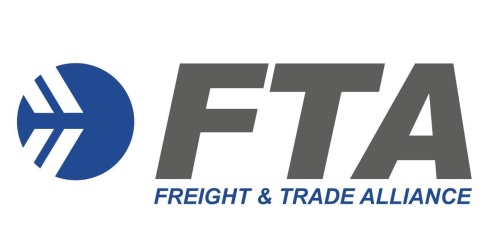 Please forward the completed form to Caroline Zalai czalai@FTAlliance.com.au for processing.Applicant details Business Name: ____	                       			________	ABN: _______                      		                                                                                                   Contact Name: 				________		Position:          ____             		Address:                        	____________________	                       		                       	________	Mailing Address: _____________________________________________________________________________Phone: 	                       		   Mobile:                       	____	 Email: ______                      		Website:        _______________________________________________Accounts Contact Name: ______________________________________Accounts Contact Email: ___________________________________ Phone: ____________________Terms & ConditionsFTA will issue a tax invoice on receipt of the above information. Payment Terms are 14 days (EFT, credit card or cheque).FTA will issue a username and password allowing access to restricted information and a search engine for archived content
NOTE: FTA encourages dissemination of the password details to all employees (multiple staff can be logged in at the same time). The username and password must not to be provided to any external business entity or individual. Should a breach of this condition occur, FTA may terminate the subscription and the subscriber will forfeit the current period’s subscription fee.FTA will provide the "FTA - Your Business Partner" Logo (.eps and .jpeg) 
NOTE: The intended use of the logo must be approved by FTA before a subscriber may place it on a website or other communication material. FTA will disseminate FTA notices/Weekly Reports to nominated contacts 
NOTE: subscribers should nominate recipients by providing email address and name to Caroline at czalai@ftalliance.com.au or complete details directly on the following URL http://ftalliance.us6.list-manage2.com/subscribe?u=e9d77c8ae8&id=1e8159378a
Signature / Name 	________		                                   Date           ____             		Directory Listing Please provide the following information for each state office for inclusion on the FTA directory at www.FTAlliance.com.au and delivery of complimentary ‘Across Borders’ magazine.Business NameContact NameRolePhone Mobile PhoneEmailBranch AddressMailing/PO Box AddressAcross Borders Magazine deliveryBusiness NameContact NameRolePhone Mobile PhoneEmailBranch AddressMailing/PO Box AddressAcross Borders Magazine deliveryBusiness NameContact NameRolePhone Mobile PhoneEmailBranch AddressMailing/PO Box AddressAcross Borders Magazine deliveryBusiness NameContact NameRolePhone Mobile PhoneEmailBranch AddressMailing/PO Box AddressAcross Borders Magazine deliveryBusiness NameContact NameRolePhone Mobile PhoneEmailBranch AddressMailing/PO Box AddressAcross Borders Magazine deliveryBusiness NameContact NameRolePhone Mobile PhoneEmailBranch AddressMailing/PO Box AddressAcross Borders Magazine delivery